<Form 7: Graduate School>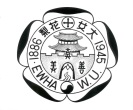 EWHA WOMANS UNIVERSITYEWHAYEODAE GIL 52, SEODAEMUN-GU, SEOUL 03760, KOREA______________________________________________________________________LETTER OF CONSENTTo whom it may concern :I have applied to Ewha Womans University in Seoul, Korea for the 2023 academic year and agreed that Ewha Womans University could rightfully make a request to you for my school records.In this regard, I would like to ask you to provide your full assistance to Ewha Womans University when they contact you regarding verification of enrollment and transcripts.Name :                                          (Signature)                                   Date of birth(month-day-year) :            -           -          Name of university :                                             Address of university :                                           E-mail address of university (Registrar) :                                         Date of admission(transfer from another university) :              -                -          Date of graduation(transfer to another university) :              -                -Student ID :                                     Date :      (MM)   -  (DD)    - 2022◇ 재학한 외국학교 수만큼 본 양식을 별도로 작성(학교주소 및 E-mail 주소는 학력조회담당자(혹은 부서)의 정보를 정확히 작성) ◇ 제출기한 : 2022. 12. 23.(금)까지 이메일  제출◇ 보낼 곳 : gradean@ewha.ac.kr